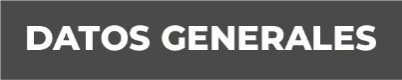 Nombre SANDRA LUZ DÍAZ RUANOGrado de Escolaridad MAESTRÍA EN DERECHO PROCESAL PENAL Y CRIMINOLOGÍACédula Profesional (Licenciatura) 1858603Teléfono de Oficina 228-8-41-02-70. Ext. 3205Correo Electrónico: Formación Académica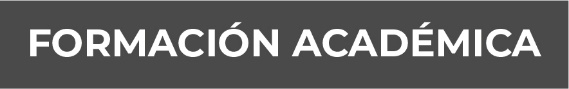 1986-1990Licenciatura en Derecho Universidad VeracruzanaXalapa, Veracruz2012-2016Licenciatura en PsicologíaUniversidad Euro HispanoamericanaXalapa, Veracruz2009-2011Maestría en Derecho Procesal Penal y CriminologíaCentro Mexicano de Estudios de PosgradoXalapa, VeracruzTrayectoria Profesional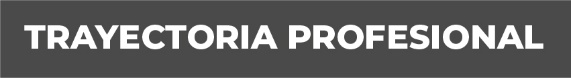 2017-2019Fiscal Noveno Especializada en Delitos de Hechos de Corrupción y cometidos por Servidores PúblicosFiscalía General del Estado 2003-2016Ministerio Público Investigador Veracruz-Boca del RíoProcuraduría General del Estado1995-200Ministerio Público Investigador de la FederaciónProcuraduría General de la RepúblicaTabasco, Veracruz, Nuevo León Conocimiento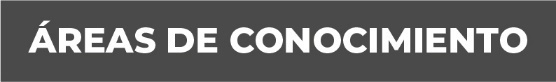 Derecho Penal y ConstitucionalHABILIDADES Y CAPACIDADESToma de decisiones.Manejo de problemas y conflictos.Investigación de posibles conductas delictivas.Pensamiento crítico.Manejo de emocionesTrabajo en equipoCapacidad para Identificación de necesidades.Capacidad para Intervenir en materia de AmparoCapacidad para direccionar y supervisar.Capacidad para innovar.Capacidad de adaptación.Capacidad de expresión oral y escrita  VALORESCompromiso.Respeto a los Derecho HumanosEnfocada en resultados.Objetiva.Pro-activa 